           Základná škola s materskou školou Krušetnica 83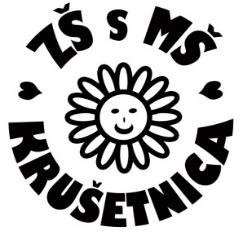                                  tel.: 043 557 2225       zskrusetnica@orava.sk   https://zskrusetnica.edupage.org/ZŠ s MŠ  Krušetnica 83                                                                                  PaedDr. Ing. Mária Olešová                                                                                                                         Krušetnica 83          029 54 KrušetnicaŽIADOSŤ  O PRIJATIE  ŽIAKA  DO  ŠKOLSKÉHO  KLUBU (ŠKD)Meno a priezvisko žiaka: ..............................................................  Rodné číslo: ..................................Dátum narodenia: ...........................................    Miesto narodenia: .....................................................Štátne občianstvo: ..........................................    Národnosť: ................................................................Navštevuje v škol. roku: .......................................triedu: ....................  ZŠ s MŠ Krušetnica 83.INFORMÁCIE  O ZÁKONNÝCH  ZÁSTUPCOCH  DIEŤAŤAAdresa pobytu dieťaťa ak nebýva u zákonných zástupcov: ..................................................................................................................................................................................................................................VYHLÁSENIE  ZÁKONNÉHO    ZÁSTUPCU:Zmeny v dochádzke dieťaťa, alebo uvoľnenie z ŠKD vopred oznámim (e) písomne. Beriem (e) na vedomie, že na základe opakovaného porušovania školského poriadku ŠKD zákonnými zástupcami dieťaťa, môže riaditeľ školy, ktorej ŠKD je súčasťou ukončiť dochádzku dieťaťa do ŠKD. Zároveň sa zaväzujem, že budem pravidelne uhrádzať mesačný príspevok na čiastočnú úhradu nákladov spojených s činnosťou ŠKD v zmysle § 114 ods.6 zákona č. 245/2008 Z. z. o výchove a vzdelávaní a doplnení niektorých zákonov v znení neskorších predpisov.Krušetnica ..................................                                                          ..................................................                                                                                                                    Podpis zákonného zástupcuzskrusetnica@orava.sk                                                                                    sekretariát: 043/557 2225Meno otca:Meno matky:Bydlisko:Bydlisko:Zamestnanie:Zamestnanie:Mobil:Mobil:email:email